Беседа «Пришли Спасы- готовь припасы»На летней досуговой площадке «Луч» прошла беседа «Пришли Спасы- готовь припасы».Библиотекарь познакомила детей с народными приметами, обычаями, обрядами трех Великих Спасов. Ребята узнали об истории и традициях празднования этих дней, в которых сплелись православие и народные поверья, связанные со сбором урожая мёда, яблок, орехов. В конце беседы все желающие с интересом ознакомились с литературой, на которой были представлены книги о фольклорных праздниках, русских традициях и обычаях.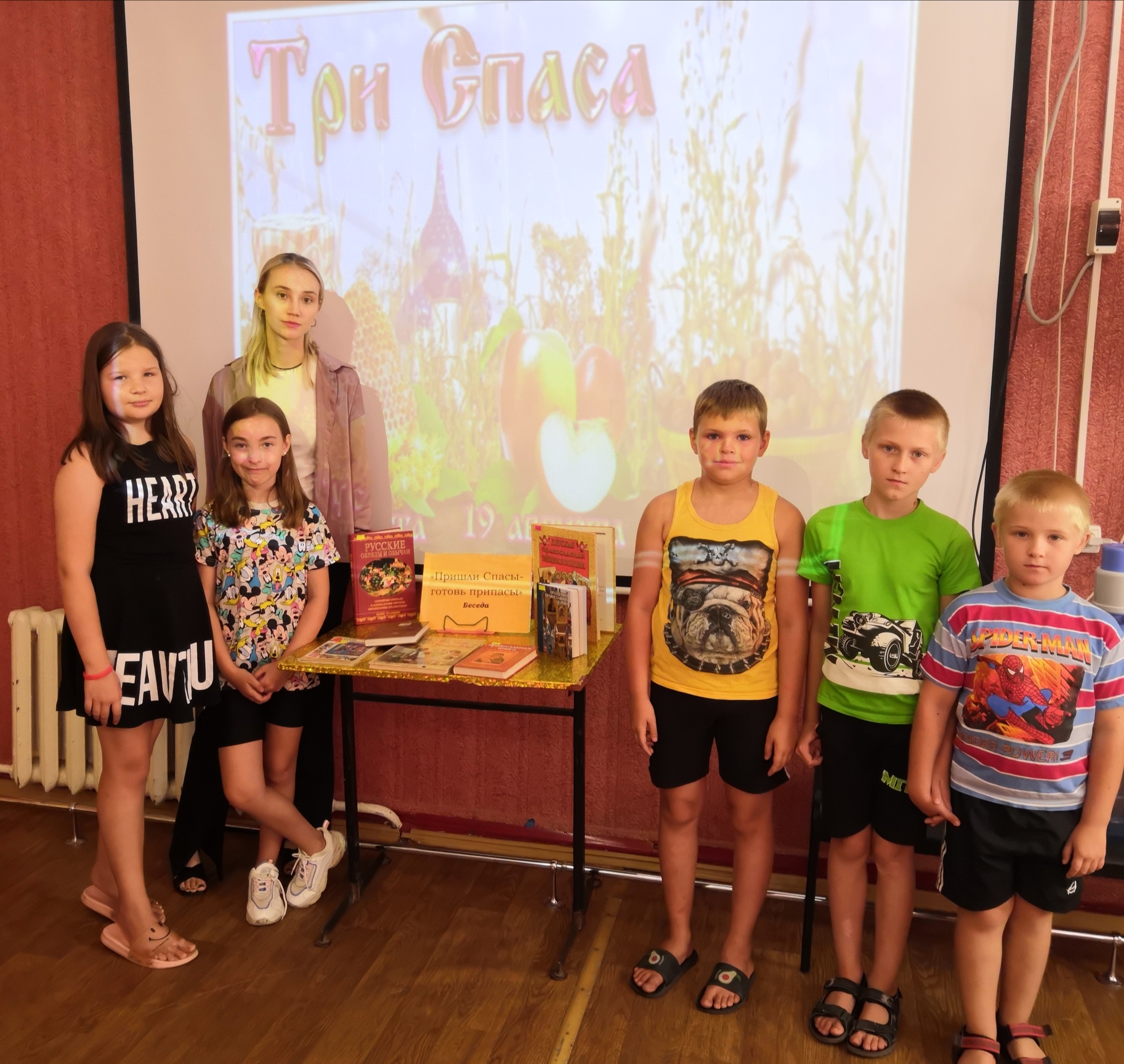 